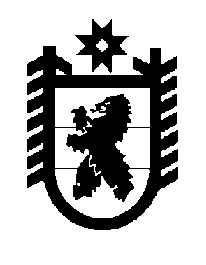 Российская Федерация Республика Карелия    ПРАВИТЕЛЬСТВО РЕСПУБЛИКИ КАРЕЛИЯРАСПОРЯЖЕНИЕот  17 октября 2016 года № 790р-Пг. Петрозаводск В соответствии со статьей 10 Закона Республики Карелия                         от 24 декабря 2015 года № 1968-ЗРК «О бюджете Республики Карелия на 2016 год», постановлением Правительства Республики Карелия от                        21 января 2008 года № 9-П «О порядке распределения не распределенных между муниципальными образованиями субвенций местным бюджетам из бюджета Республики Карелия»:Утвердить распределение на 2016 год не распределенных между муниципальными образованиями субвенций бюджетам муниципальных районов и городских округов из бюджета Республики Карелия на осуществление отдельных государственных полномочий Республики Карелия по организации проведения на территории Республики Карелия мероприятий по отлову и содержанию безнадзорных животных согласно приложению.           Глава Республики Карелия                                                                  А.П. Худилайнен   Распределениена 2016 год не распределенных между муниципальными образованиями субвенций бюджетам муниципальных районов и городских округов из бюджета Республики Карелия на осуществление отдельных государственных полномочий Республики Карелия по организации проведения на территории Республики Карелия мероприятий по отлову и содержанию безнадзорных животных                                                                                                                (тыс. рублей)____________Приложение к распоряжению Правительства Республики Карелия  от  17 октября 2016 года № 790р-П№ п/пМуниципальное образованиеСумма1.Петрозаводский городской округ 0,02.Костомукшский городской округ 0,03.Беломорский муниципальный район 0,04.Калевальский муниципальный район 0,05.Кемский муниципальный район 0,06.Кондопожский муниципальный район 130,07.Лахденпохский муниципальный район 0,08.Лоухский муниципальный район 0,09.Медвежьегорский муниципальный район0,010.Муезерский муниципальный район 8,011.Олонецкий муниципальный район 0,012.Питкярантский муниципальный район 0,013.Прионежский муниципальный район 0,014.Пряжинский муниципальный район 70,015.Пудожский муниципальный район 0,016.Сегежский муниципальный район 245,017.Сортавальский муниципальный район 0,018.Суоярвский муниципальный район0,0Нераспределенный резерв0,0Всего453,0